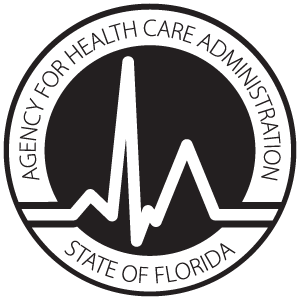 Health Care Licensing ApplicationHomemaker And Companion Services ProviderThe Agency for Health Care Administration (AHCA) has implemented the ONLINE LICENSING SYSTEM, which allows the electronic submission of renewal and change during licensure period applications and fees, along with the ability to upload supporting documentation. To submit online please go to:  http://ahca.myflorida.com/onlinelicensureApplications must be received at least 60 days prior to the expiration of the current license or effective date of a change of ownership to avoid a late fee.  If the renewal application is received by the Agency less than 60 days prior to the expiration date, it is subject to a late fee as set forth in statute. The applicant will receive notice of the amount of the late fee as part of the application process or by separate notice. The application will be withdrawn from review if all the required documents and fees are not included with your application or received within 21 days of an omission notice. Applications will not be considered for review until payment has been received. Renewal and Change During Licensure applications: Supporting documentation, responses to omissions and payments may be submitted using the online system even if the application was originally mailed to the Agency.Under the authority of Chapters 408, Part II and 400, Part III, Florida Statutes (F.S.), and Chapters 59A-35 and 59A-8.025, Florida Administrative Code (F.A.C.), an application is hereby made to operate a homemaker and companion services provider as indicated below:  1.	Provider / Licensee Information2.	Application Type and FeesIndicate the type of application with an “X.”  Applications will not be processed if all applicable fees are not included.  All fees are nonrefundable. Renewal and Change of Ownership applications must be received 60 days prior to the expiration of the license or the proposed effective date of the change to avoid a late fine.  If the renewal application is received by the Agency less than 60 days prior to the expiration date, it is subject to a late fee as set forth in statute.  The applicant will receive notice of the amount of the late fee as part of the application process or by separate notice.   Initial Registration	Proposed Effective Date:       Was this entity previously registered as a Homemaker & Companion Services Provider in Florida?    YES  	NO  If YES, please provide the provider name (if different), EIN # and the year the prior registration expired or closed:	Renewal Registration     Change of Ownership 	Proposed Effective Date:       	Change during Registration Period – select all that apply		Proposed Effective Date:       Fee Required	No Fee Required	Provider Name 	  Personnel	Provider Address	  Management Company	Geographic Service Areas (Counties)	Duplicate License 3.	Controlling Interests of LicenseeAUTHORITY: Pursuant to section 408.806(1)(a) and (b), F.S., an application for licensure must include: the name, address and social security number of the applicant and each controlling interest, if the applicant or controlling interest is an individual; and the name, address, and federal employer identification number (EIN) of the applicant and each controlling interest, if the applicant or controlling interest is not an individual. Disclosure of social security number(s) is mandatory. The Agency for Health Care Administration shall use such information for purposes of securing the proper identification of persons listed on this application for licensure. However, in an effort to protect all personal information, do not include social security numbers on this form. All social security numbers must be entered on the Health Care Licensing Application Addendum, AHCA Form 3110-1024.DEFINITIONS: Controlling interests, as defined in section 408.803(7), F.S., are the applicant or licensee; a person or entity that serves as an officer of, is on the board of directors of, or has a 5% or greater ownership interest in the applicant or licensee; or a person or entity that serves as an officer of, is on the board of directors of, or has a 5% or greater ownership interest in the management company or other entity, related or unrelated, with which the applicant or licensee contracts to manage the provider. The term does not include a voluntary board member.Special note: Pursuant to section 408.809, F.S., any controlling interest are required to have an Agency screening through the Care Provider Background Screening Clearinghouse. If background screening has been conducted by the Department of Financial Services for an applicant for a certificate of authority to operate a continuing care retirement community under Chapter 651, F.S., the Attestation of Compliance with Background Screening Requirements, AHCA Form 3100-0008 may be submitted in lieu of Agency screening. To verify who is to be screened, visit  Individual and/or Entity Ownership of Licensee (as listed in section 1B above) – Provide the information for each individual or entity (corporation, partnership, association) with 5% or greater ownership interest in the licensee. Attach additional sheets if necessary. Note: This excludes Not-for-Profit and publicly held licensees.Board Members and Officers of Licensee as listed in section 1B above) – Provide the information for each individual or entity (corporation, partnership, association) that serves as an officer or is on the board of directors. Do not include voluntary board members.4.	Management Company Controlling InterestsDoes a company other than the licensee manage the registered provider?If   NO, skip to section 5 – Personnel.If   YES, provide the following information:DEFINITIONS: Controlling interests, as defined in Section 408.803(7), F.S., are the applicant or licensee; a person or entity that serves as an officer of, is on the board of directors of, or has a 5% or greater ownership interest in the applicant or licensee; or a person or entity that serves as an officer of, is on the board of directors of, or has a 5% or greater ownership interest in the management company or other entity, related or unrelated, with which the applicant or licensee contracts to manage the provider. The term does not include a voluntary board member.Special note: Pursuant to section 408.809, F.S., any controlling interest are required to have an Agency screening through the Care Provider Background Screening Clearinghouse. If background screening has been conducted by the Department of Financial Services for an applicant for a certificate of authority to operate a continuing care retirement community under Chapter 651, F.S., the Attestation of Compliance with Background Screening Requirements, AHCA Form 3100-0008 may be submitted in lieu of Agency screening. To verify who is to be screened, visit Individual and/or Entity Ownership of Management Company: Provide the information for each individual or entity (corporation, partnership, association) with 5% or greater ownership interest in the management company.  Attach additional sheets if necessary. Board Members and Officers of Management Company: Provide the information for each individual or entity (corporation, partnership, association) that serves as an officer or is on the board of directors. Do not include voluntary board members.5.	Personnel Please provide information for the individual(s) who perform the following roles. Special note: the administrator and financial officer are required pursuant to section 408.809, F.S. to have an Agency screening through the Care Provider Background Screening Clearinghouse or submit the Attestation of Compliance with Background Screening Requirements, AHCA Form 3100-0008, if background screening was conducted by the Department of Financial Services for an applicant for a certificate of authority to operate a continuing care retirement community under Chapter 651, F.S.. To verify who is to be screened, visit 6.	Required DisclosureThe following disclosures are required:Pursuant to section 408.809, F.S., the applicant shall submit to the agency a description and explanation of any convictions of offenses prohibited by Sections 435.04 and 408.809, F.S., for each controlling interest.Has the applicant or any individual listed in Sections 3 and 4 of this application been convicted of any level 2 offense pursuant to section 408.809, Florida Statutes?		YES  		NO  If YES, provide the following information:	The full legal name of the individual and the position held	A description/explanation of any convictions of offensesPursuant to Section 408.810(2), F.S., the applicant must provide a description and explanation of any exclusions, suspensions, or terminations from the Medicare, Medicaid, or federal Clinical Laboratory Improvement Amendment (CLIA) programs.  Has the applicant or any individual/entity listed in Sections 3 and 4 of this application been excluded, suspended, terminated or involuntarily withdrawn from participation in Medicare or Medicaid in any state?	YES  		NO  If YES, enclose the following information:	The full legal name of the individual (and the position held) or the entity	A description/explanation of the exclusion, suspension, termination or involuntary withdrawal.Pursuant to Section 408.815(4), F.S., has the applicant or a controlling interest in the applicant, or any entity in which a controlling interest of the applicant was an owner or officer when the following actions occurred ever been:	Convicted of, or entered a plea of guilty or nolo contendere to, regardless of adjudication, a felony under chapter 409, chapter 817, chapter 893, 21 U.S.C. ss. 801-970, or 42 U.S.C. ss. 1395-1396, Medicaid fraud, Medicare fraud, or insurance fraud, within the previous 15 years prior to the date of this application? YES 		NO Terminated for cause from the Medicare program or a state Medicaid program? YES 		NO If YES, has applicant been in good standing with the Medicare program or a state Medicaid program for the most recent five (5) years and the termination occurred at least twenty (20) years before the date of the application. YES  	  NO 7.	Provider Fines and Financial InformationPursuant to subsection 408.831(1)(a), Florida Statutes, the Agency may take action against the applicant, licensee, or a licensee which shares a common controlling interest with the applicant if they have failed to pay all outstanding fines, liens, or overpayments assessed by final order of the Agency or final order of the Centers for Medicare and Medicaid Services (CMS), not subject to further appeal, unless a repayment plan is approved by the Agency.Are there any incidences of outstanding fines, liens or overpayments as described above?     YES  	NO  	If YES, please complete the following for each incidence (attach additional sheets if necessary):Please attach a copy of the approved repayment plan if applicable.8.	Geographic Service AreaInitial and change of ownership applicants may apply to serve clients in the counties of a single geographic service area, as defined in 408.032(5), F.S., in which the address of record is located any homemaker and companion services provider holding a current registration from the AHCA may continue to serve clients in the counties listed on its registration.10.	Supporting DocumentsApplicants must include the following attachments as stated in Chapters 408, Part II and 400, Part II, F.S. and Chapters 59A-35 and 58A-8.025, F.A.C.   Note: Required documents listed below are dependent on the type of application submitted. (Initial, Renewal, Change of Ownership, Change during licensure period)11.	AttestationI, _____________________________________________, attest as follows:Pursuant to section 837.06, Florida Statutes, I have not knowingly made a false statement with the intent to mislead the Agency in the performance of its official duty.Pursuant to section 408.815, Florida Statutes, I acknowledge that false representation of a material fact in the license application or omission of any material fact from the license application by a controlling interest may be used by the Agency for denying and revoking a license or change of ownership application.Pursuant to section 408.806, Florida Statutes, under penalty of perjury,the applicant is in compliance with the provisions of section 408.806 and Chapter 435, Florida Statutes.Pursuant to sections 408.809 and 435.05, Florida Statutes, every employee of the applicant required to be screened has attested, subject to penalty of perjury, to meeting the requirements for qualifying for employment pursuant to Chapter 408, Part II, and Chapter 435, Florida Statutes, and has agreed to inform the employer immediately if arrested for any of the disqualifying offenses while employed by the employer.Pursuant to section 435.05, Florida Statutes, the applicant has conducted a level 2 background screening through the Agency on every employee required to be screened under Chapter 408, Part II, or Chapter 435, Florida Statutes, as a condition of employment and continued employment and that every such employee has satisfied the level 2 background screening standards or obtained an exemption from disqualification from employment.Signature of Licensee or Authorized Representative	Title 	DateNOTICE:  If you are a Medicaid provider, you may have a separate obligation to notify the Medicaid program of a name/address change, change of ownership or other change of information.  Please refer to your Medicaid handbooks for additional information about Medicaid program policy regarding changes to provider enrollment information.A.     PROVIDER INFORMATION – Please complete the following for the homemaker and companion services name and location. Provider name, address and telephone number will be listed on http://www.floridahealthfinder.gov/A.     PROVIDER INFORMATION – Please complete the following for the homemaker and companion services name and location. Provider name, address and telephone number will be listed on http://www.floridahealthfinder.gov/A.     PROVIDER INFORMATION – Please complete the following for the homemaker and companion services name and location. Provider name, address and telephone number will be listed on http://www.floridahealthfinder.gov/A.     PROVIDER INFORMATION – Please complete the following for the homemaker and companion services name and location. Provider name, address and telephone number will be listed on http://www.floridahealthfinder.gov/A.     PROVIDER INFORMATION – Please complete the following for the homemaker and companion services name and location. Provider name, address and telephone number will be listed on http://www.floridahealthfinder.gov/A.     PROVIDER INFORMATION – Please complete the following for the homemaker and companion services name and location. Provider name, address and telephone number will be listed on http://www.floridahealthfinder.gov/A.     PROVIDER INFORMATION – Please complete the following for the homemaker and companion services name and location. Provider name, address and telephone number will be listed on http://www.floridahealthfinder.gov/A.     PROVIDER INFORMATION – Please complete the following for the homemaker and companion services name and location. Provider name, address and telephone number will be listed on http://www.floridahealthfinder.gov/A.     PROVIDER INFORMATION – Please complete the following for the homemaker and companion services name and location. Provider name, address and telephone number will be listed on http://www.floridahealthfinder.gov/A.     PROVIDER INFORMATION – Please complete the following for the homemaker and companion services name and location. Provider name, address and telephone number will be listed on http://www.floridahealthfinder.gov/License # (if applicable)        License # (if applicable)        National Provider Identifier (NPI) (if applicable)        National Provider Identifier (NPI) (if applicable)        National Provider Identifier (NPI) (if applicable)        National Provider Identifier (NPI) (if applicable)        National Provider Identifier (NPI) (if applicable)        Florida Medicaid #(if applicable)        Florida Medicaid #(if applicable)        Florida Medicaid #(if applicable)        Name of Homemaker and Companion Services (if operated under a fictitious name, enter as it appears in Florida Division of Corporations)Name of Homemaker and Companion Services (if operated under a fictitious name, enter as it appears in Florida Division of Corporations)Name of Homemaker and Companion Services (if operated under a fictitious name, enter as it appears in Florida Division of Corporations)Name of Homemaker and Companion Services (if operated under a fictitious name, enter as it appears in Florida Division of Corporations)Name of Homemaker and Companion Services (if operated under a fictitious name, enter as it appears in Florida Division of Corporations)Name of Homemaker and Companion Services (if operated under a fictitious name, enter as it appears in Florida Division of Corporations)Name of Homemaker and Companion Services (if operated under a fictitious name, enter as it appears in Florida Division of Corporations)Name of Homemaker and Companion Services (if operated under a fictitious name, enter as it appears in Florida Division of Corporations)Name of Homemaker and Companion Services (if operated under a fictitious name, enter as it appears in Florida Division of Corporations)Name of Homemaker and Companion Services (if operated under a fictitious name, enter as it appears in Florida Division of Corporations)Street AddressStreet AddressStreet AddressStreet AddressStreet AddressStreet AddressStreet AddressStreet AddressStreet AddressStreet AddressCityMiami CountyCountyCountyCountyCountyStateStateStateZipTelephone Number Telephone Number Telephone Number Telephone Number Fax Number Fax Number Fax Number Fax Number Fax Number Fax Number Mailing Address or   Same as above  Mailing Address or   Same as above  Mailing Address or   Same as above  Mailing Address or   Same as above  Mailing Address or   Same as above  Mailing Address or   Same as above  Mailing Address or   Same as above  Mailing Address or   Same as above  Mailing Address or   Same as above  Mailing Address or   Same as above  CityCountyCountyCountyCountyCountyStateStateZipZipTelephone Number Telephone Number Telephone Number E-mail Address for Agency ContactE-mail Address for Agency ContactE-mail Address for Agency ContactE-mail Address for Agency ContactE-mail Address for Agency ContactE-mail Address for Agency ContactE-mail Address for Agency ContactProvider WebsiteProvider WebsiteProvider WebsiteProvider WebsiteProvider WebsiteNOTE:  By providing your e-mail address, you agree to accept e-mail correspondence from the Agency.NOTE:  By providing your e-mail address, you agree to accept e-mail correspondence from the Agency.NOTE:  By providing your e-mail address, you agree to accept e-mail correspondence from the Agency.NOTE:  By providing your e-mail address, you agree to accept e-mail correspondence from the Agency.NOTE:  By providing your e-mail address, you agree to accept e-mail correspondence from the Agency.LICENSEE INFORMATION – Please complete the following for the entity seeking to operate the homemaker & companion services provider LICENSEE INFORMATION – Please complete the following for the entity seeking to operate the homemaker & companion services provider LICENSEE INFORMATION – Please complete the following for the entity seeking to operate the homemaker & companion services provider LICENSEE INFORMATION – Please complete the following for the entity seeking to operate the homemaker & companion services provider LICENSEE INFORMATION – Please complete the following for the entity seeking to operate the homemaker & companion services provider Licensee Name (This is the owner of the homemaker & companion services provider)Licensee Name (This is the owner of the homemaker & companion services provider)Federal Employer Identification Number (EIN)Federal Employer Identification Number (EIN)Federal Employer Identification Number (EIN)Mailing Address or   Same as aboveMailing Address or   Same as aboveMailing Address or   Same as aboveMailing Address or   Same as aboveMailing Address or   Same as aboveCityCityCityStateZipTelephone Number Fax Number E-mail Address E-mail Address E-mail Address Description of Licensee (check one):For Profit	Not for Profit	Public Corporation	 Corporation                                    State Limited Liability Company	 Religious Affiliation                        City/County Partnership	 Other	 Hospital District                                        Individual Sole Proprietor OtherDescription of Licensee (check one):For Profit	Not for Profit	Public Corporation	 Corporation                                    State Limited Liability Company	 Religious Affiliation                        City/County Partnership	 Other	 Hospital District                                        Individual Sole Proprietor OtherDescription of Licensee (check one):For Profit	Not for Profit	Public Corporation	 Corporation                                    State Limited Liability Company	 Religious Affiliation                        City/County Partnership	 Other	 Hospital District                                        Individual Sole Proprietor OtherDescription of Licensee (check one):For Profit	Not for Profit	Public Corporation	 Corporation                                    State Limited Liability Company	 Religious Affiliation                        City/County Partnership	 Other	 Hospital District                                        Individual Sole Proprietor OtherDescription of Licensee (check one):For Profit	Not for Profit	Public Corporation	 Corporation                                    State Limited Liability Company	 Religious Affiliation                        City/County Partnership	 Other	 Hospital District                                        Individual Sole Proprietor OtherC.     CONTACT PERSON - For this application C.     CONTACT PERSON - For this application Contact Person for this applicationContact Telephone NumberContact e-mail address or    Do not have e-mailContact e-mail address or    Do not have e-mailNAME:      EIN #:      Year Expired/Closed:      ACTIONFEETOTAL FEESRegistration Fee (Initial, Renewal and Change of Ownership):  Registration Fee Exemption (State, County or Municipal Agencies per 59A-8.025(4), F.A.C.) =  $ 0.00$50.75$  50.75Change During Registration Period/Replacement Registration $25.00$       TOTAL FEES INCLUDED WITH APPLICATIONTOTAL FEES INCLUDED WITH APPLICATION$  50.75$  50.75Please make check or money order payable to the Agency for Health Care Administration (AHCA)Please make check or money order payable to the Agency for Health Care Administration (AHCA)Please make check or money order payable to the Agency for Health Care Administration (AHCA)Please make check or money order payable to the Agency for Health Care Administration (AHCA)FULL NAME of INDIVIDUAL or ENTITYPERSONAL/PRIMARY ADDRESSTELEPHONE NUMBEREIN(No SSNs)% OWNERSHIPEFFECTIVE DATEEND DATETITLEFULL NAMEPERSONAL/PRIMARY ADDRESSTELEPHONE NUMBEREFFECTIVE DATEEND DATEBoard Member/OfficerBoard Member/OfficerBoard Member/OfficerBoard Member/OfficerBoard Member/OfficerBoard Member/OfficerName of Management CompanyName of Management CompanyName of Management CompanyName of Management CompanyEIN (No SSNs)Telephone Number / Fax Telephone Number / Fax Street Address  Street Address  Street Address  E-mail Address   E-mail Address   E-mail Address   E-mail Address   City   City   County   County   County   State  Zip   Mailing Address or Same as above  Mailing Address or Same as above  Mailing Address or Same as above  Mailing Address or Same as above  Mailing Address or Same as above  Mailing Address or Same as above  Mailing Address or Same as above  City  City  City  City  City  State   Zip   Contact PersonContact E-mailContact E-mailContact E-mailContact E-mailContact Telephone NumberContact Telephone NumberFULL NAME of INDIVIDUAL or ENTITYPERSONAL/PRIMARY ADDRESSTELEPHONE NUMBEREIN(No SSNs)% OWNERSHIPEFFECTIVE DATEEND DATETITLEFULL NAMEPERSONAL/PRIMARY ADDRESSTELEPHONE NUMBEREFFECTIVE DATEEND DATEBoard Member/OfficerBoard Member/OfficerBoard Member/OfficerBoard Member/OfficerBoard Member/OfficerBoard Member/OfficerINFORMATIONADMINISTRATOR/MANAGING EMPLOYEEFINANCIAL OFFICER / PERSON RESPONSIBLE FOR FINANCIAL OPERATIONSFull NameDate of BirthEffective DateEnd DateTelephone NumberEmail AddressPersonal/Primary AddressAHCA CASE NUMBERCMSASSESSED AMOUNTDATE OF RELATED INSPECTION, APPLICATION, OR OVERPAYMENTPAYMENT DUE DATEPENDING APPEAL OF FINAL ORDERPENDING APPEAL OF FINAL ORDERAHCA CASE NUMBERCMSASSESSED AMOUNTDATE OF RELATED INSPECTION, APPLICATION, OR OVERPAYMENTPAYMENT DUE DATEYESNOPlease check a single service area below and then check the counties to be served within that area.  Remember the street address of the provider as listed in section 1A of this application must be located in one of the counties served.Please check a single service area below and then check the counties to be served within that area.  Remember the street address of the provider as listed in section 1A of this application must be located in one of the counties served.Please check a single service area below and then check the counties to be served within that area.  Remember the street address of the provider as listed in section 1A of this application must be located in one of the counties served.Please check a single service area below and then check the counties to be served within that area.  Remember the street address of the provider as listed in section 1A of this application must be located in one of the counties served.Please check a single service area below and then check the counties to be served within that area.  Remember the street address of the provider as listed in section 1A of this application must be located in one of the counties served.Please check a single service area below and then check the counties to be served within that area.  Remember the street address of the provider as listed in section 1A of this application must be located in one of the counties served.  AREA 1  AREA 2  AREA 3  AREA 4  AREA 7  AREA 9  Escambia  Bay  Alachua  Baker  Brevard  Indian River  Okaloosa  Calhoun  Bradford  Clay  Orange  Martin  Santa Rosa  Franklin  Citrus  Duval  Osceola  Okeechobee  Walton  Gadsden  Columbia  Flagler  Seminole  Palm Beach  Gulf  Dixie  Nassau  St. Lucie  Holmes  Gilchrist  St. Johns  Jackson  Hamilton  Volusia  Jefferson  Hernando  Leon  Lafayette  AREA 5  AREA 8  AREA 10  Liberty  Lake  Pasco  Charlotte  Broward  Madison  Levy  Pinellas  Collier  Taylor  Marion  DeSoto  Wakulla  Putnam  AREA 6  Glades  AREA 11  Washington  Sumter  Hardee  Hendry  Miami-Dade  Suwannee  Highlands  Lee  Monroe  Union  Hillsborough  Sarasota  Manatee  PolkDocuments to be ProvidedRequired ForDocumentation of change of ownership transaction stating effective date and executed by all parties Change of Ownership applications.Health Care Licensing Application Addendum, AHCA Form 3110-1024 Initial, Renewal and Change of Ownership application typesRequired disclosures related to actions taken by Medicare, Medicaid or CLIA, if applicableAll application types,  if documentation is required due to responses provided in applicationApproved repayment plan, if applicableAll application types